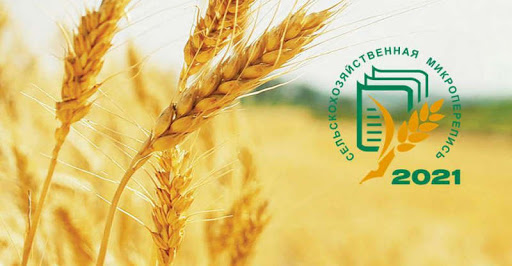 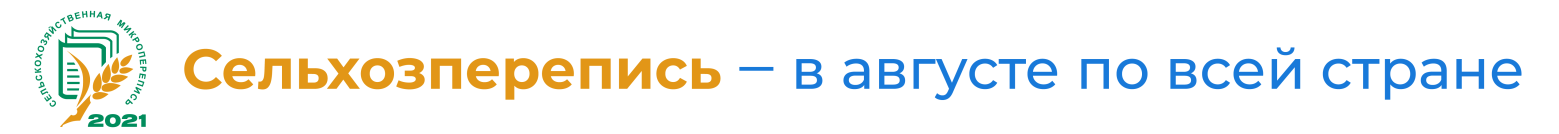          С 1 по 30 августа 2021 г. в Российской Федерации будет проводиться федеральное статистическое наблюдение в отношении отдельных объектов сельхозяйственной переписи на основе выборки – первая сельскохозяйственная  микроперепись (СХМП-2021).             Итоги сельскохозяйственной микропереписи  позволят узнать о произошедших структурных изменениях в сельском хозяйстве, что позволит разработать прогноз его развития, меры экономической поддержки и повысить эффективность сельхозпроизводства.       Переписчики соберут данные о размерах посевных площадей по группам культур, площадей занятых плодовыми многолетними насаждениями, а также о численности поголовья сельскохозяйственных животных.          СХМП-2021 пройдет на новом технологическом уровне, что повысит качество информации и ускорит процесс сбора и обработки полученных данных. Переписчики будут использовать планшетные компьютеры.       Сельскохозяйственные организации, крестьянские (фермерские) хозяйства и индивидуальные предприниматели смогут ответить на вопросы переписного листа следующими способами:- через систему web-сбора официального сайта Росстата;- на переписном участке заполнить бумажный вариант переписного листа.        Личные подсобные и другие индивидуальные хозяйства граждан и некоммерческие товарищества:- путем опроса переписчиками с использованием электронных переписных форм на планшетных компьютерах;- на переписном участке заполнить бумажный вариант переписного листа.        Росстат обеспечивает режим защиты и соблюдения правил обработки информации ограниченного доступа содержащиеся в переписных листах, электронных и иных документах переписи.         Просим всех принять активное участие во Всероссийской  сельскохозяйственной переписи  2021 года.  Темрюкский отдел госстатистики, т.5-12-48, -21-84